Муниципальное общеобразовательное бюджетное учреждение «Агалатовская средняя общеобразовательная школа»Всеволожского района Ленинградской областиЯрмарка инноваций в образовании-2014«Современное образование: новые контексты, новые решения»Тематическое направление №3: «Модели организации современного образовательного процесса»Модель внеурочной деятельности  в условиях внедрения Федерального государственного образовательного стандарта основного общего образования.Мальцева Татьяна Владимировна,заместитель директора по воспитательной работеАгалатово2014ОглавлениеВведение	3Глава 1. Теоретический анализ проблемы организации внеурочной деятельности основного общего образования.	7§ 1.1 Внеурочная деятельность	7§ 1.2. Внеурочная деятельность основного общего образования.	10§ 1.3. Обзор и анализ нормативно-правовой базы	17Глава 2. Проектирование (моделирование) модели внеурочной деятельности основного общего образования	24§ 2.1. Анализ ресурсов	24§§ 2.1.1. Кадровый ресурс..	27§ 2.2. Проектирование модели.	29§§ 2.2.1. Планирование с вовлечением всех участников образовательного процесса (ученики, родители, социальные партнёры).	31§§ 2.2.2. Разработка организационной модели (учебный план, виды деятельности)	33§§ 2.2.3. Система контроля, мониторинга: измерение умений, которыми будет обладать каждый ученик, учитель. Критерии показателей эффективности.	38Заключение	43Литература	44Приложения	46ВведениеВ современной школе всё понятно в пространстве звонков и уроков: предметы, учебники, оценки и экзамены. Со звонком с последнего урока наступает счастливое и таинственное время внеурочной деятельности. Что такое внеурочная деятельность в рамках Федерального государственного образовательного стандарта (далее - ФГОС)? Какие противоречия появились с повсеместным масштабным введением внеурочной деятельности в школах?  Чего ожидают от внеурочной деятельности ученики, родители, учителя, общество? Чем пространство внеурочной деятельности должно быть наполнено, чтобы второе дыхание школы открывалось со звонком с последнего урока? Актуальность.Одной из особенностей нового образовательного стандарта является повсеместное введение внеурочной деятельности.В последнее время в средствах массовой информации появилось много публикаций на тему внедрения Федерального государственного образовательного стандарта, что говорит о том, что тема является актуальной для общества.Анализ СМИ, показал, что освещается, в основном, переход на Федеральные государственные образовательные стандарты начального общего образования. Сложнее найти информацию о переходе на ФГОС основной и старшей школы, эта работа в настоящее время ведётся в режиме эксперимента и апробации.Большинством СМИ, прежде всего, признаётся актуальность внедрения Федеральных государственных образовательных стандартов каждым образовательным учреждением, и описываются итоги и перспективы перехода на ФГОС. «Разумеется, как и в любом деле, без проблем не обходится» - пишут журналисты. Существуют СМИ, которые высказывают неоднозначное мнение по поводу внеурочной деятельности в ФГОС. Это мнение, в частности, раскрывается в материале Татьяны Масликовой, собственного корреспондента "Учительской газеты": «Наш разговор о проблемах перехода на новые ФГОС будет неполным, если мы не расскажем об одной из самых главных проблем, которую решают абсолютно все школы, и ни одна не может похвалиться стопроцентным успехом. Речь о внеурочной деятельности, к которой обязывает новый стандарт.» Учителями разрабатываются новые рабочие программы по внеурочной деятельности, заполняются новые журналы учёта, отчёты об участии каждого ученика во внеурочной деятельности. Родители помогают разработке направлений внеурочной деятельности, участвуя в анкетировании, составляя карты интересов своего ребёнка. Большинство родителей удовлетворены работой школы по вовлечению их детей во внеурочную деятельность. Но есть мнение, что каждый ребёнок индивидуален и не желает или не в состоянии посещать много занятий по причине переутомляемости и необходимости время после уроков отводить на выполнение обязательного домашнего задания. К завершению учебного года дети перестают посещать курсы внеурочной деятельности. На сайте "Российский общеобразовательный портал" в разделе "Вопросы-ответы по праву в образовании" внеурочная деятельность в начальной школе – самая животрепещущая тема.Профессор кафедры дисциплин государственно-правового цикла юридического факультета Университета РАО Елена Болотова, в частности, раскрывает родителям основное несоответствие.Подмена понятий «внеурочная деятельность» и «дополнительное образование детей».  По словам Е.Болотовой, это проблема всех школ, т.к. в самом стандарте указано, что если школа не может самостоятельно реализовать внеурочную деятельность, то она может воспользоваться помощью учреждений дополнительного образования, учреждений культуры.
Приведён пример, что если в школе нет музея Природы, то занятие по предмету «Окружающий мир» школа может организовать на базе учреждения культуры – зоологического или геологического музея или иного музея подобной тематики. Или если третий урок физкультуры школа не может проводить в своем спортзале, т.к. недостаточно помещений, то этот учебный час можно провести, используя возможности учреждений дополнительного образования спортивной направленности (бассейн) или учреждения культуры  (танцевальный класс).В то время как внеурочная деятельность – это не дополнительное образование, это другая, вне урока, форма обучения учащихся по основной образовательной программе. Это обязательный для изучения материал или формирование универсальных учебных действий, которые учащиеся могут осваивать в другой форме (экскурсия, соревнование, проектная деятельность и др.), но по той программе, по которой базовые моменты изучаются на уроке.Из основного несоответствия вытекает вопрос «Внеурочная деятельность обязательна для всех учеников?» Внеурочная деятельность предполагает, что изучение одного и того же материала может быть проведено и в формате урока, и в иной форме, например, олимпиада, учебная практика, учебная экскурсия, «ярмарка профессий», круглый стол, диспут, и т.д. Перед внеурочной деятельностью, как части образовательной программы поставлена задача - обеспечить изучение дисциплин обязательной части в иной форме. При этом у каждой школы, согласно Федеральному государственному образовательному стандарту, есть выбор, в какой форме и в какой последовательности реализовывать основную программу – в базовом процессе, в форме  урока согласно учебному плану или в процессе внеурочной деятельности, в форме предметных недель, которые включают в себя организацию различных событий - конкурсов, интеллектуальных соревнований, дискуссий и т.п. То есть предлагая учащимся изучение предметов основной образовательной программы в форме внеурочной деятельности. При формировании этого компонента учебного плана учебная нагрузка учеников не должна увеличиваться. Вторая половина дня, находящаяся за пределами Базисного учебного плана является добровольной для ученика. Он может заниматься  дополнительным образованием школе, в другом образовательном учреждении, самообразованием или индивидуально с педагогом.На вопрос «Сколько часов внеурочной деятельности обязательны для ученика?» был дан такой ответ:«Отметим, что в стандарте не определено количество занятий по внеурочной форме и не указано, что дети обязаны посещать занятия, относящиеся к дополнительному образованию непосредственно в данной школе. Проблема современного менеджмента в общеобразовательных учреждениях в том, что руководителю необходимо вчитаться в суть документа.»Таким образом, наблюдается наличие противоречий, на решение которых направлена выпускная аттестационная работа.Что такое внеурочная деятельность в рамках Федерального государственного образовательного стандарта? В чём отличие внеурочной деятельности и дополнительного образования? Каким образом должна быть организована внеурочная деятельность, чтобы решить главную поставленную перед ней задачу - обучение учащихся по основной образовательной программе и формирование универсальных учебных действий;  соответствовать ожиданиям учеников, родителей, учителей, общества; формировать уклад школьной жизни, в котором «второе дыхание» школы «открывается» со звонком с последнего урока? Цель: проектирование модели внеурочной деятельности в условиях внедрения Федерального государственного образовательного стандарта основного общего образования и апробация организационной модели.Объект исследования: организация внеурочной деятельности основного общего образования в Муниципальном общеобразовательном бюджетном учреждении «Агалатовская средняя общеобразовательная школа» Всеволожского района Ленинградской области.Задачи: 1.Теоретический анализ проблемы организации внеурочной деятельности  основного общего образования.2. Проектирование (моделирование) модели внеурочной деятельности  основного общего образования с последующей апробациейотбор  и анализ нормативной базыразработка организационной моделиразработка и апробация отдельных технологийресурсное обеспечениеМетоды:  теоретический анализ и проектирование.Продукт: Модель внеурочной деятельности  основного общего образования.Глава 1. Теоретический анализ проблемы организации внеурочной деятельности  основного       общего образования.  § 1.1 Внеурочная деятельностьГлавное понятие, с которым проводится работа в выпускной аттестационной работе – понятие «внеурочная деятельность». Изложение проблем реализации внеурочной деятельности ФГОС предполагает обращение к различным вопросам. Одним из них является введение и определение понятий, среди которых центральное положение занимает понятие «внеурочная деятельность ФГОС». В силу того что понятие «внеурочная деятельность ФГОС» является специфическим, оно используется в основном в педагогической теории и практике. Поэтому целесообразно разобраться в истории появления и использования данного понятия.Термин «внеурочная деятельность» не является абсолютно новым. Для школы внеурочная деятельность всегда была обязательной, неотъемлемой частью жизнедеятельности.Смысл и содержание понятия «внеурочная деятельность» в разные эпохи менялись. Это зависело от приоритетов организаторов системы образования, влияния социального заказа общества. Изначально в образовании России использовались термины «внеурочная, внеклассная, внеучебная работа». Они трактовались в энциклопедических и справочных изданиях как «составная часть учебно-воспитательного процесса в школе, одна из форм организации свободного времени учащихся».В период 20–70-х годов прошлого века термин «внеклассная работа» рассматривался как «организованные и целенаправленные занятия с учащимися, проводимые школой для расширения и углубления знаний, умений, навыков развития индивидуальных способностей, а также для проведения ими разумного отдыха».  В этот период внеклассная работа является частью учебно-воспитательной работы школы, она организуется пионерской и комсомольской организациями, при поддержке педагогов, классных руководителей, вожатых.В 1993 году появляется термин «внеурочная работа». Основными задачами являются: создание благоприятных условий для проявления творческих способностей; организация реальных дел, которые доступны для деятельности самими детьми и имеют конкретный результат, а также несут  в жизнь подрастающего поколения  романтику, игру, фантазию и перспективу; соответствие потребностям подростков в неформальном общении.Уже в это время поднимался вопрос об обязательности внеурочной деятельности. В частности И.Я. Лернер и Л.М. Румянцев, российские исследователи, признавая внеурочною работу  как «неотъемлемую составную часть единого целостного педагогического процесса, представляющего собой относительно закрытую воспитательную систему, основанную на единой целенаправленной, длительно действующей программе организации и развития школьного коллектива», отмечают, что «в  отличие от урочной деятельности внеклассная деятельность не является обязательной, являясь формой целенаправленной организации свободного времени учащихся».Логично, что образование в советских школах рассматриваемого периода складывалось из уроков, как его обязательной части и внеурочных занятий по воспитанию личности с учётом индивидуальных и социально значимых интересов и потребностей. События внеурочной работы специально организовывали организаторы воспитательной работы. Эти события представляли собой разнообразную творческую и эмоционально насыщенную деятельность: занятия в разных кружках и секциях, работу в трудовых объединениях; участие в деятельности клубов и объединений; школьные и внешкольные праздники, фестивали, соревнования; участие в работе самоуправления учащихся. Внеурочная деятельность в современной школе - как неотъемлемая часть образовательного процесса в школе, прежде всего, способствует в полной мере реализовать требования федеральных образовательных стандартов общего образования. В стандарте даётся следующее понятие «Внеурочная деятельность - деятельностная организация на основе вариативной составляющей базисного учебного (образовательного) плана, организуемая участниками образовательного процесса, отличная от урочной системы обучения: экскурсии, кружки, секции, круглые столы, конференции, диспуты, КВН, школьные научные сообщества, олимпиады, соревнования, поисковые и научные исследования, занятия по направлениям внеучебной деятельности учащихся, позволяющие в полной мере реализовать Требования Федеральных государственных образовательных стандартов общего образования»Реализация ФГОС осуществляется согласно основной образовательной программе основного общего образования. 
Основная образовательная программа, в свою очередь «определяет цели, задачи, планируемые результаты, содержание и организацию образовательного процесса и реализуется образовательным учреждением через урочную и внеурочную деятельность с соблюдением государственных санитарно-эпидемиологических правил и нормативов».Таким образом, теоретический анализ развития понятия «внеурочная деятельность» в советской и российской педагогической науке, позволяет сделать вывод, что для школы внеурочная деятельность всегда была и остаётся обязательной, неотъемлемой частью жизнедеятельности, изменяя смысл и содержание понятия «внеурочная деятельность» под влиянием социального заказа общества. Содержание внеклассной работы прежних лет, задачи, которые ставились перед её организаторами, перекликаются  с внеурочной деятельностью в условиях внедрения ФГОС.§ 1.2. Внеурочная деятельность основного общего образования.Чем отличается организация внеурочной деятельности в условиях внедрения ФГОС в основной школе?Прежде всего, давайте рассмотрим  психологический портрет нашего школьника – ученика основной школы. Этап основной школы предполагает обучение с 5 по 9 классы. Возраст учеников основной школы – 10-15 лет совпадает с границами подросткового периода, который принято называть «переходным».Переходный возрастЛюбые переходные периоды в жизни человека всегда связаны с проблемами. Коротко основное содержание переходного подросткового периода определяется как переход от детства к взрослости.  Первое, на что должны обратить педагоги, работая с учениками основной школы – «природа» подростка, особенности физиологического развития. Начало перестройки организма связано с активизацией деятельности гипофиза (нижний мозговой придаток), особенно его передней доли, гормоны которого стимулируют рост тканей и функционирование других желез внутренней секреции. Происходит интенсивный рост тела. Наблюдается возрастное несоответствие в развитии сердечно-сосудистой системы: сердце значительно увеличивается в объеме, а диаметр кровеносных сосудов отстает в развитии. Это приводит к временным функциональным расстройствам кровообращения, проявляющимся в головокружении, головных болях, сравнительно быстрой утомляемости.Идет половое созревание. Наиболее интенсивны эти процессы у девочек в 11 —13 лет, у мальчиков — в 13—15 лет. Вследствие неравномерного физического развития всего организма, и в частности нервной системы, у подростков наблюдается повышенная возбудимость, раздражительность, вспыльчивость. Эти особенности физического развития подростка должны иметь в виду и педагоги, и родители.Второе, на что мы обращаем внимание и над чем работаем – это «культура». Изменить «природу» мы не можем, но создать «культуру», условия для бесконфликтного перехода от детства к взрослости, приложив к тому максимум усилий, можем.  У подросткового возраста есть преимущества. На него необходимо обратить внимание при организации деятельности. Подростковый возраст — это возраст кипучей энергии, активности, больших замыслов, активного стремления к творческой деятельности, возраст, стремления к самостоятельности во всем, желания решать непростые задачи, участвовать в общем труде, иметь серьезные обязанности и поручения. Ознакомившись с психологическим портретом, необходимо составить дорожную карту педагогического сопровождения подростка в непростой для него период.Прежде всего, в основной школе, ориентируясь на возрастные особенности подростка, мы выделяем два этапа.
Первый этап  - переходный. Он объединяет подростков 10–12 лет, учеников 5-6 классов на этапе перехода на новую ступень образования. Педагогическая поддержка в период переходного этапа  ориентирована на то, чтобы максимально развести во времени кризис подросткового возраста и изменения в школьном обучении. Важными основными педагогическими задачами первого периода можно назвать: - создание образовательного пространства, в котором учащиеся совместно с педагогами в ходе совместной деятельности решают различные задачи,- создание педагогических условий, благодаря которым подростки сумеют опробовать те средства и способы действий, которые они освоили в начальной школе,
– организацию проб, позволяющих учащимся самостоятельно моделировать собственную образовательную траекторию,
– сопровождение подростка на этапе определения границы «взрослости»,– поддержание учебной мотивации в переходном возрастном и адаптационном  периоде,- закрепление подростками инструментария учебной деятельности: действий контроля и оценки (в том числе самоконтроля и самооценки), инициативы и самостоятельности, сотрудничества, рефлексии, планирования и анализа в разных ситуациях.
Второй этап – становления и самоопределения. Он объединяет подростков 12–15 лет, учеников 7-9 классов в период наибольшей социальной активности и самоопределения в рамках основной школы. Это период активного освоения пространства школы, работы в разновозрастных группах, поиска предпочтений. Плюсом является то, что подростки в этом возрасте охотно принимают все новое, минусом, о котором необходимо помнить является изменчивость интересов. Подростки в этом возрасте начинают осознанно относиться к собственному интеллектуальному развитию, его значению в межличностных отношениях,  пробуют свои силы в различных формах интеллектуальной деятельности.Важными основными педагогическими задачами первого периода можно назвать:– проектирование социальных событий, в которых примут участие ученики разных классов, и все желающие примут участие в организации события, получат возможность для самопрезентации и самовыражения,
– создание пространство, в котором подросток получит возможность реализовать инициативу, разные творческие замыслы,– реализацию образовательная программа в различных формах: уроки с объединением разных классов, тренинги, проекты, пробы, практики, выездные школы, клубы интересных встреч и т.д.,
– создание условий для места встречи замыслов с их реализацией, места социальных проб, которые позволяют подростку «пощупать» границы своих возможностей,
– подготовку учащихся к выбору и созданию «дорожных карт» изучения учебных предметов, их интеграции, развитии универсальных учебных действий.Следующим ориентиром в анализе особенностей внеурочной деятельности можно назвать принципы организации содержания внеурочной деятельности. Планируемые результаты являются важнейшей составляющей ФГОС. И с одной стороны они выступают содержательной и критериальной основой для разработки программ, учебных предметов, курсов, а с другой, являются системой оценки.Планирование  и организация внеурочной деятельности должны быть ориентированы на формирование и закрепление универсальных учебных действий (УУД), развитию которых в Основной образовательной программе основного образования отведено особое место. Заход «от обратного». Планирование может начинаться  с проблемы. Учитель входе урочной деятельности определяет «западающие» УУД, отмечает, в каких местах ресурса предмета для формирования УУД не хватает. Содержание внеурочной деятельности учителем ориентировано на формирование, закрепление УУД, выявленных как «западающие».Заход «от свободного». Планирование может быть направлено на апробацию, тренировку и развитие УУД, предполагаемых ФГОС в пространстве внеурочной деятельности без оценок, пространстве свободного общения. УУД, благодаря которым ученик приобретает компетенции, составляющие основу умения учиться, овладевает межпредметными понятиями во внеурочной деятельности осваиваются через систему практик - проб, проектную деятельность.В Основной образовательной программе, в разделе Программа развития универсальных учебных действий  (программа формирования общеучебных умений и навыков) на ступени основного общего образования рассматривается:- усвоение знаний и учебных действий, расширение возможностей ориентации в различных предметных областях, научном и социальном проектировании, профессиональной ориентации, строении и осуществлении учебной деятельности; - формирование основ культуры исследовательской и проектной деятельности и навыков разработки, реализации и общественной презентации обучающимися результатов исследования, предметного или межпредметного учебного проекта, направленного на решение научной, личностно и (или) социально значимой проблемы;- формирование личностных ценностно-смысловых ориентиров и установок, личностных, регулятивных, познавательных, коммуникативных универсальных учебных действий; - формирования опыта переноса и применения универсальных учебных действий в жизненных ситуациях для решения задач общекультурного, личностного и познавательного развития обучающихся;- овладение приёмами учебного сотрудничества и социального взаимодействия со сверстниками, старшими школьниками и взрослыми в совместной учебно-исследовательской и проектной деятельности;- формирование и развитие компетенции обучающихся в области использования информационно-коммуникационных технологий на уровне общего пользования, включая владение информационно-коммуникационными технологиями, поиском, построением и передачей информации, презентацией выполненных работ, основами информационной безопасности, умением безопасного использования средств информационно-коммуникационных технологий (далее – ИКТ) и сети Интернет.Таблица (схема) №1 Номенклатура универсальных учебных действий. 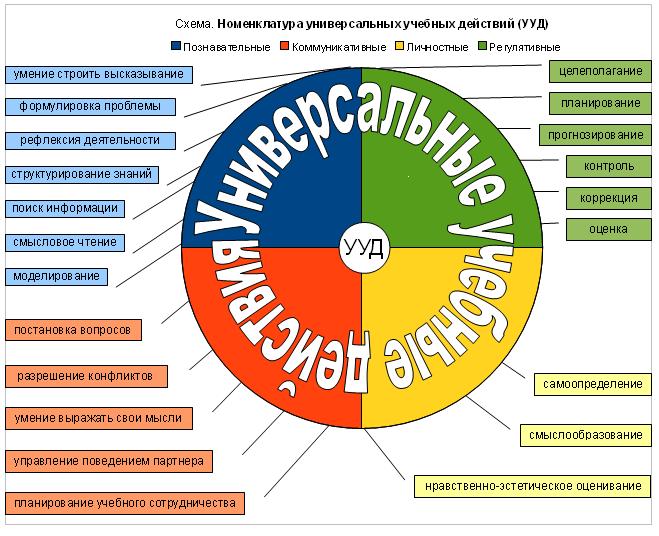 В соответствии с Номенклатурой УУД  выделяют познавательные, коммуникативные, личностные,  регулятивные УУД. Рассмотрим группы УУД подробнее. Познавательные универсальные учебные действия. Прежде всего, это общеучебные действия: поставить цель, работать с информацией, моделировать ситуацию. Это логические операции: анализ, синтез, сравнение, классификация, доказательство, выдвижение гипотез и т.д.. Развитие познавательных УУД позволяют развить интерес к учебе  через исследование определённой темы. В процессе проектной и исследовательской деятельности в роли маленького ученого, который самостоятельно работает с информацией, наблюдает, делает выводы, завершая работу над проектом или исследованием самооценкой.  Самооценка – важный элемент  работы, развивающий умение объективно относиться к результатам своего труда. Помогает в развитии познавательных УУД самостоятельная работа над портфолио.Коммуникативные универсальные учебные действия. Развитие данной группы УУД необходимо для организации взаимодействия: диалога, обсуждения, предполагающих умения ясно выражать мысль, аргументировать свою точку зрения, слышать мнение оппонента.Важно применять полученные умения не только в учебной деятельности. Учиться договариваться друг с другом необходимо на протяжении всей жизни. Это пригодиться и в школе при работах в группах, и во взрослой жизни: моделировать отношения в коллективе, управлять конфликтами.Личностные универсальные учебные действия. Осваивая личностные универсальные умения, ребенок более успешно принимает Эта группа УУД развивает умение правильно оценивать себя  - свои поступки, способность принимать нормы и правила поведения в обществе; понять другого (сверстников, взрослых, малышей) - уметь сопереживать, оказывать помощь (в том числе, эмоциональную), быть отзывчивым. Постепенно осваивая регулятивные универсальные учебные действия, приобретаются умение мирно сосуществовать в обществе с другими людьми, понимание законов общества, сопричастности к сообществу, проживающему на территории России, понимание важности такого поведения как гарантии светлого будущего, которое начинается с малого, сегодня.. Регулятивные универсальные учебные действия.  Эта группа УУД рассматривает умение человека учиться: поставить конкретную цель,  правильно сформулировать задачи, оценить уровень своих знаний и умений, найти способ решения задач, прогнозировать возможные  ситуации. И, наконец, анализируя особенности внеурочной деятельности важно рассмотреть, почему именно в реализации ФГОС основного общего образования так остро встаёт вопрос о необходимости разделения дополнительного образования и внеурочной деятельности как самостоятельных элементов образовательной системы.Таблица №2. СравнениеКомментируя Таблицу сравнения, важно остановиться на главном отличии внеурочной деятельности – организованном взаимодействии  подростков и взрослых. Важно чтобы в этом взаимодействии совпало представление подростка о себе как о взрослом человеке и отношение к нему учителей. Для этого учителю важно помнить, что при организации внеурочной деятельности необходимо найти для подростка новое место рядом с собой, при этом дать ему такую самостоятельность, которую он сможет освоить, направить в правильном направлении при выстраивании отношений в подростковом сообществе.Главная деятельность для подростков - общение. Благодаря общению и взаимодействию, подростки осваивают разнообразные социальные роли, учатся управлять своими чувствами, понимать чувства и переживания других и т. д. Оценки группы, её нормы, традиции выполняют функцию регулятора и ориентира в выборе схемы поведения. Важно совместно, в рамках внеурочной деятельности, в составе первичного коллектива класса создавать уклад школьной жизни, в соответствии с Программой  воспитания и социализации Основной образовательной программы основного общего образования «… обеспечивающий создание социальной среды развития обучающихся, включающего урочную, внеурочную и общественно значимую деятельность, систему воспитательных мероприятий, культурных и социальных практик…»Таким образом, можно сделать вывод, что при планировании модели внеурочной деятельности основного общего образования   важно опираться на знания психологического портрета учеников основной школы, особенностей и задач двух этапов подростковой школы; использовать различные формы планирования развития универсальных учебных действий; учитывать необходимость предоставления подросткам возможности использовать возможностей внеурочной деятельности, дополнительного образования, самообразования, при этом не допуская подмены  этих самостоятельных элементов образовательной системы.§ 1.3. Обзор и анализ нормативно-правовой базы Наиболее полные рекомендации об организации внеурочной деятельности даны в Письме Министерства образования и науки Российской Федерации от 12 мая . N 03-296 «Об организации внеурочной деятельности при введении федерального государственного образовательного стандарта общего образования»«Основные задачи внеурочной деятельности. В соответствии с федеральным государственным образовательным стандартом основная образовательная программа общего образования реализуется образовательным учреждением, в том числе и через внеурочную деятельность.Под внеурочной деятельностью в рамках реализации ФГОС следует понимать образовательную деятельность, осуществляемую в формах, отличных от классно-урочной, и направленную на достижение планируемых результатов освоения основной образовательной программы общего образования.Кроме того, внеурочная деятельность позволяет решить еще целый ряд очень важных задач:обеспечить благоприятную адаптацию ребенка;оптимизировать учебную нагрузку обучающихся;улучшить условия для развития ребенка;учесть возрастные и индивидуальные особенности обучающихся.Внеурочная деятельность организуется по направлениям развития личности (спортивно-оздоровительное, духовно-нравственное, социальное, общеинтеллектуальное, общекультурное), в таких формах как экскурсии, кружки, секции, круглые столы, конференции, диспуты, школьные научные общества, олимпиады, соревнования, поисковые и научные исследования, общественно полезные практики и других.Формы организации внеурочной деятельности, как и в целом образовательного процесса, в рамках реализации основной образовательной программы общего образования определяет образовательное учреждение.Очевидны и преимущества в использовании внеурочной деятельности для закрепления и практического использования отдельных аспектов содержания программ учебных предметов, курсов.»В соответствии со следующим документом – «Примерной основной образовательной программой образовательного учреждения Основной школы» (Стандарты второго поколения)«В соответствии с требованиями Стандарта система планируемых результатов — личностных, метапредметных и предметных — устанавливает и описывает классы учебно-познавательных и учебно-практических задач, которые осваивают обучающиеся в ходе обучения, особо выделяя среди них те, которые выносятся на итоговую оценку, в том числе государственную итоговую аттестацию выпускников. Успешное выполнение этих задач требует от обучающихся овладения системой учебных действий (универсальных и специфических для данного учебного предмета: личностных, регулятивных, коммуникативных, познавательных) с учебным материалом, и прежде всего с опорным учебным материалом, служащим основой для последующего обучения.»Особое внимание при сравнительном анализе понятий «внеурочная деятельности» и «дополнительное образование» важно обратить на текст Федерального закона об образовании в Российской Федерации 	«Дополнительное образование - вид образования, который направлен на всестороннее удовлетворение образовательных потребностей человека в интеллектуальном, духовно-нравственном, физическом и (или) профессиональном совершенствовании и не сопровождается повышением уровня образования»«-уровень образования - завершенный цикл образования, характеризующийся определенной единой совокупностью требований»Глава 10. Дополнительное образованиеСтатья 75. Дополнительное образование детей и взрослыхДополнительное образование детей и взрослых направлено на формирование и развитие творческих способностей детей и взрослых, удовлетворение их индивидуальных потребностей в интеллектуальном, нравственном и физическом совершенствовании, формирование культуры здорового и безопасного образа жизни, укрепление здоровья, а также на организацию их свободного времени. Дополнительное образование детей обеспечивает их адаптацию к жизни в обществе, профессиональную ориентацию, а также выявление и поддержку детей, проявивших выдающиеся способности.»Сколько часов внеурочной деятельности являются обязательными для учащихся?При анализе текста Примерной Основной образовательной программы основного общего образования особое внимание было обращено на Базисный учебный план.Базисный учебный план: — фиксирует максимальный объём учебной нагрузки обучающихся;— определяет (регламентирует) перечень учебных предметов, курсов, направлений внеурочной деятельности и время, отводимое на их освоение и организацию;— распределяет учебные предметы, курсы и направления внеурочной деятельности по классам и учебным годам.Базисный учебный план состоит из двух частей: обязательной части и части, формируемой участниками образовательного процесса, включающей внеурочную деятельность.Обязательная часть базисного учебного плана определяет состав учебных предметов обязательных предметных областей для всех имеющих государственную аккредитацию образовательных учреждениях, реализующих основную образовательную программу основного общего образования, и учебное время, отводимое на их изучение по классам (годам) обучения.Часть базисного учебного плана, формируемая участниками образовательного процесса, определяет содержание образования, обеспечивающего реализацию интересов и потребностей обучающихся, их родителей (законных представителей), образовательного учреждения, учредителя образовательного учреждения (организации).Время, отводимое на данную часть базисного учебного плана, может быть использовано на:— увеличение учебных часов, предусмотренных на изучение отдельных предметов обязательной части;— введение специально разработанных учебных курсов, обеспечивающих интересы и потребности участников образовательного процесса, в том числе этнокультурные;— внеурочную деятельность.Внеурочная деятельность в соответствии с требованиями Стандарта организуется по основным направлениям развития личности (духовно-нравственное, социальное, общеинтеллектуальное, общекультурное, спортивно-оздоровительное и т. д.).Организация занятий по этим направлениям является неотъемлемой частью образовательного процесса в образовательном учреждении.Содержание данных занятий должно формироваться с учётом пожеланий обучающихся и их родителей (законных представителей) и осуществляться посредством различных форм организации, отличных от урочной системы обучения, таких, как экскурсии, кружки, секции, круглые столы, конференции, диспуты, школьные научные общества, олимпиады, конкурсы, соревнования, поисковые и научные исследования, общественно полезные практики и т. д.Принципы чередования учебной и внеурочной деятельности в рамках реализации основной образовательной программы основного общего образования определяет образовательное учреждение.Для развития потенциала одарённых и талантливых детей с участием самих обучающихся и их семей могут разрабатываться индивидуальные учебные планы, в рамках которых формируется индивидуальная траектория развития обучающегося (содержание дисциплин, курсов, модулей, темп и формы образования). Реализация индивидуальных учебных планов может быть организована, в том числе с помощью дистанционного образования. Реализация индивидуальных учебных планов, программ сопровождается тьюторской поддержкой.Для второй ступени общего образования представлены варианты базисного учебного плана (Приложение 1)Таким образом, анализ документов позволил сделать следующие выводы: С одной стороны имеется ограничение часов - обязательным является в соответствии с Базисным учебным планом следующее количество часов внеурочной деятельности, входящих в максимально допустимую недельную нагрузку:Таблица № 3 Базисный учебный план основного общего образования Вариант № 1Таблица №4 Базисный учебный план основного общего образования Вариант № 2С другой стороны – ничем не регламентированное время, которое определяется образовательным учреждением:Таблица № 5 Внеурочная деятельность* Время, отводимое на внеурочную деятельность, определяется образовательным учреждением.Как используется свобода выбора в образовательных учреждениях на территории РФ?Среднее количество часов в неделю внеурочной деятельности в классах основной школы,  обучающихся по ФГОС в пилотном режиме,  за счет бюджетного  и внебюджетного финансирования в субъектах Российской Федерации используется по-разному. (Приложение 2)Существуют регионы (Кировская область, Владимирская область, Еврейский автономный округ и т.д.), представившие показатель 0 ч. Существуют регионы со стабильно высокими показателями – 8-10 часов (Омская область, Республика Тыва, Краснодарский край), достаточно много регионов, в которых количество часов внеурочной деятельности значительно сократилось на следующий учебный год (в 1,5 - 2 раза в Москве, Республике Карелия, Оренбургской области и т.д.)В Ленинградской области средние показатели – 5,444 часов в 2012 году и 6,655 часов в 2013 году. Во Всеволожском районе, в котором располагается Муниципальное общеобразовательное учреждение «Агалатовская средняя общеобразовательная школа» - 4 часа и 4, 917 часов соответственно. В Агалатовской школе в 2013-2014 учебном году реализация внеурочной деятельности ФГОС ООО осуществлялась из расчёта 6 часов на класс. (Приложение 3) в соответствии с учебным планом внеурочной деятельности 5-6 классов через различные формы работы, по различным направлениям через работу классного руководителя с классом и работу учителей-предметников и педагогов дополнительного образования с группами сменного состава. (Приложение 4) Важно при реализации внеурочной деятельности учитывать Санитарно-эпидемиологические требования к организации обучения в образовательных учреждениях. В соответствии с Постановлением Главного государственного санитарного врача Российской Федерации от 29 декабря . N . Москва "Об утверждении СанПиН 2.4.2.2821-10 "Санитарно-эпидемиологические требования к условиям и организации обучения в общеобразовательных учреждениях"" вступившим в силу 1 сентября . «Количество часов, отведенных на освоение обучающимися учебного плана общеобразовательного учреждения, состоящего из обязательной части и части, формируемой участниками образовательного процесса, не должно в совокупности превышать величину недельной образовательной нагрузки.Величину недельной образовательной нагрузки (количество учебных занятий), реализуемую через урочную и внеурочную деятельность, определяют в соответствии с таблицей 3.«…Образовательную недельную нагрузку необходимо равномерно распределять в течение учебной недели, при этом объем максимальной допустимой нагрузки в течение дня должен составлять:…- для обучающихся 5 - 6-х классов - не более 6 уроков;- для обучающихся 7 - 11-х классов - не более 7 уроков.Расписание уроков составляется отдельно для обязательных и факультативных занятий. Факультативные занятия следует планировать на дни с наименьшим количеством обязательных уроков. Между началом факультативных занятий и последним уроком рекомендуется устраивать перерыв продолжительностью не менее 45 минут.»Таким образом, в § 1.3., в ходе обзора и анализа нормативно-правовой базы, документов, регламентирующих ФГОС и анализирующих   процесс масштабного внедрения внеурочной деятельности в школах, можно сделать следующие выводы.На вопрос «В чём отличие внеурочной деятельности от дополнительного образования?» можно дать такой ответ.Главное отличие внеурочной деятельности в том, что она направлена на достижение планируемых результатов освоения основной образовательной программы общего образования.В то время как дополнительное образование  направлено на всестороннее удовлетворение образовательных потребностей человека, а также на организацию их свободного времени и не сопровождается повышением уровня образования.Таким образом, дополнительное образование и внеурочная деятельность - это самостоятельные элементы образовательной системы. Главное отличие дополнительного образования от внеурочной деятельности заключается в требованиях, которые предъявляются к их образовательным и воспитательным целям и результатам. Важно на данном этапе реализации ФГОС сохранить самостоятельность данных элементов, что способствовало бы гармоничному соединению разных сфер: учебной, внеурочной деятельности, дополнительного образования  и самообразования учащихся. Такой подход позволит создать единое образовательное пространство и эффективно решать как содержательные, так и организационные проблемы. 	На вопрос «Сколько часов внеурочной деятельности являются обязательными для учащихся?»  анализ документов позволил сделать вывод, что с одной стороны имеется ограничение часов внеурочной деятельности, входящих в максимально допустимую недельную нагрузку, с другой стороны – время внеурочной деятельности, которое определяется образовательным учреждением, ничем не регламентировано и анализ данных Конструктора отчётов «Сведения о системе образования в РФ» показывает, что свобода выбора в образовательных учреждениях на территории РФ в разных регионах имеет значительное различие.Глава 2. Проектирование (моделирование) модели внеурочной деятельности основного общего образования§ 2.1. Анализ ресурсовПрежде чем начать работу над созданием модели, был проведён анализ  процесса масштабного введения внеурочной деятельности в Агалатовской школе. Таблица №6 SWOT - анализ процесса масштабного введения внеурочной деятельности в Агалатовской школеКадровые ресурсыКадровая обеспеченность: администрация школы, классные руководители, учителя-предметники, библиотекарь, педагоги -  психологи, социальный педагог, педагоги дополнительного образования.Материально-техническое ресурсыВ Муниципальном общеобразовательном бюджетном учреждении «Агалатовская средняя общеобразовательная школа»» для внедрения и апробации внеурочной деятельности в рамках ФГОС ООО нового поколения имеются необходимые условия. МОБУ «Агалатовская СОШ»  располагается в четырёхэтажном учебно-административном здании, соответствующем строительным и санитарно-гигиеническим нормам и правилам, общей площадью 12098,2 кв.м., проектная наполняемость 825 человек. Имеется столовая, в которой организовано двухразовое питание.Для организации внеурочной деятельности школа располагает двумя спортивными залами со спортивным инвентарем, двумя бассейнами, залом хореографии, специализированными кабинетами,  библиотекой, тремя компьютерными классами, школьным краеведческим музеем, музыкальной, мультимедийной  и компьютерной техникой.Школа располагает учебными кабинетами, оборудованными компьютерной техникой, подключенными к сети Интернет, мультимедийными проекторами, экранами, интерактивными досками, кабинетами для внеурочной деятельности. Информационное обеспечениеКабинеты информатики подключены к сети Интернет, имеется медиатека, состоящая из набора дисков по различным областям Научно-методическое обеспечение проектаНормативно-правовая база:-Конвенция о правах ребенка;-Конституция РФ;-Закон об образовании;- Федеральный государственный образовательный стандарт основного общего образования;- Концепция духовно-нравственного развития;- Концепция модернизации российского образования до ;-Проект современной модели образования;-Стратегия развития науки и инноваций в Российской Федерации  на период до 2020 года;Нормативно-правовая база школы:-устав МОБУ «Агалатовская СОШ»;-проект перспективного развития образовательного учреждения на 2010-2015 гг.;-локальные акты школы по введению ФГОС ООО второго поколения;-основная образовательная программа основного общего образования МОБУ «Агалатовская СОШ»;-должностные инструкции.§§ 2.1.1. Кадровый ресурс. Кадровая обеспеченность: администрация школы, классные руководители, учителя-предметники, библиотекарь, педагоги -  психологи, социальный педагог, педагоги дополнительного образования.Коллектив реализует внедрение ФГОС ООО в составе рабочих групп:Таблица № 7 Рабочие группы по внедрению ФГОС ОООКурсы и обучающие семинары по теме проекта:-перспективный план прохождения курсовой переподготовки педагогических кадров;-семинары для педагогического коллектива  по введению ФГОС ООО: «Аспекты внедрения ФГОС в общеобразовательной школе»;-МОБУ «Агалатовская СОШ» является федеральной стажировочной площадкой по внедрению ФГОС ООО, проводятся семинары с педагогическим коллективом (обмен опытом) по отдельному плану.Анализа ресурсов, имеющихся в Агалатовской школе на момент проектирования модели внеурочной деятельности позволяет сделать следующие выводы. Агалатовская школа располагает достаточным объёмом ресурсов. Особое внимание при планировании модели необходимо обратить на распределение и учёт финансового ресурса, кадрового ресурса, временного ресурса. Финансирование внеурочной деятельности позволит привести в систему деятельность классных руководителей, педагогов – предметников, учащихся. Внеклассные мероприятия по нефиксированному плану работы с классом и внеклассная работа по предмету – всё это теперь будет являться элементами внеурочной деятельности, всё будет зафиксировано в учебном плане, что предполагает распределение нагрузки, оптимизацию затрат  учащихся. Наибольший интерес в кадровом ресурсе представляют учителя-предметники, которые работают в данном классе. Они во время занятий внеурочной деятельности получают возможность «вытягивать» «западающие» УУД в пространстве без отметок.§ 2.2. Проектирование модели.Проектирование модели – результат деятельности рабочих групп по внедрению ФГОС ООО в Агалатовской школе: административно-координационной рабочей группы, консультативно-методической рабочей группы, временных рабочих групп, состоящих из классных руководителей будущих 5-х классов, учителей-предметников, педагогов дополнительного образования, представителей воспитательной службы школы. 	Были рассмотрены различные варианты модели организации внеурочной деятельности в основной школе: оптимизационная модель; инновационно-образовательная модель; модель, осуществляемая классным руководителем через программу воспитания классного коллектива. Было принято решение проектировать вариант смешанной модели, которая предполагает произвольную компоновку структурных элементов любой из перечисленных моделей в соответствии с конкретными условиями, которые мы имеем в школе. Учитывая рассмотренные в Главе 1  особенности внеурочной деятельности основного общего образования: учёт психологического портрета учеников основной школы, в частности, важность взаимодействия со сверстниками; использование различных форм планирования развития универсальных учебных действий; необходимость предоставления подросткам возможности использовать возможностей внеурочной деятельности, дополнительного образования, самообразования,  предусмотренные  разработанной моделью занятия проводятся путём чередования занятий в организационной «единице» - группа-класс и в смешанных группах, состоящих из учащихся всех классов параллели.Модель является модульной и состоит из 4-х автономных модулей (общим объемом 700 часов), содержание которых предлагается подросткам для освоения с 5 по 9 класс. Модули формируются исходя из интересов всех участников образовательного процесса -  школьников, родителей, педагогов. Совместно формируется содержание занятий  модулей, которые  будет посещать после уроков подросток в течение учебного года (доля аудиторных занятий в модуле не должна превышать 50%). Данная модель представляет собой вариант организации внеурочной деятельности школьников, и предназначена для реализации в рамках одного отдельно взятого класса подростков. Программа рассчитана на 700 часов и предполагает равномерное распределение этих часов по неделям и проведение регулярных еженедельных внеурочной занятий со школьниками (4 часа в неделю). Один раз в месяц по каждому модулю организуется занятие крупными блоками – событие или «интенсив» с участием всех классов параллели (например, слеты, школы актива, «погружения», фестивали, соревнования, встречи с интересными людьми, ярмарки профессий и т.п.). В этих случаях предполагается объединение класса с другими классами параллели школы, занимающимися по сходным модулям, и проведение совместных событий.Каждый модуль состоит из 3-х (по количеству классов в параллели) относительно самостоятельных разделов, каждый из которых предполагает организацию определенного вида внеурочной деятельности и направлен на решение своих собственных педагогических задач. Количество самостоятельных разделов связано с тем, что занятия проводятся по нелинейному расписанию, составленному таким образом, что классы в течение 3-х недель по очереди осваивают в рамках модуля определённый объём представленных разделов, впоследствии во время, отведённое на занятие данного модуля, встречаясь на совместном событии («интенсиве»).Внедрение инновационной модели внеурочной деятельности запланировано в соответствии со стратегией «шаг за шагом», поэтапно, с последовательным включением последующих «новичков» основной школы. Таблица № 8  График внедрения модели внеурочной деятельности основного общего образования Разработка модуля:1. На каждую параллель создаются творческие рабочие группы, состоящие из классных руководителей, учителей-предметников, школьного психолога, библиотекаря, представителей заинтересованной общественности, родителей, школьного актива и др.2. Творческими рабочими группами составляется содержание модулей внеурочной деятельности на учебный год.3. Разработка системы контроля и мониторинга, критериев эффективности модели внеурочной деятельности.§§ 2.2.1. Планирование с вовлечением всех участников образовательного процесса (ученики, родители, социальные партнёры), распределение ролей.Разработанная модель внеурочной деятельности основного общего образования была представлена вниманию всех участников образовательного процесса: ученикам, родителям, социальным партнёрам будущих 5-х классов. Именно эта группа учеников основной школы выбрана потому, что внедрение инновационной модели внеурочной деятельности запланировано поэтапно, с последовательным включением последующих «новичков» основной школы. Предстояло решить «Каким содержанием модель необходимо наполнить?» Представители всех выше перечисленных групп участников образовательного процесса были приглашены для проведения планирования содержания модели внеурочной деятельности. Так как важно было учесть работу групп, различающихся по возрасту, образованию, планирование внеурочной деятельности было решено провести  в форме технологии «world cafe» или «мирового кафе».Показанием к применению метода «world cafe» стала сложившаяся ситуации, которая требовала:решение комплексной проблемы, изначально предполагая разносторонний подход;необходимость принять нестандартное, инновационное  решение;чтобы «все поговорили со всеми», чтобы было разработано общее видение проблемы;упорядочить, привести к одному знаменателю разных точек зрения на вопрос содержания внеурочной деятедльности.Изначально идея «world cafe» состоит в уверенности, что люди сами знают решение рассматриваемой проблемы, даже не отдавая себе в этом отчета. И в результате общения, разговора, даже если тема очень реально «вытащить» на поверхность так нужное всем знание. Количество участников - не менее 12-15 человек (с учётом того, что каждую группу участников образовательного процесса представляют делегации от 3-х классов ). Рассаживаемся, как в кафе, по 3-4 человека за столик. При этом один человек становится «хозяином» за столом, остальные - его «гости». Группы для решения проблемы используют бумажные скатерти (ватманы) и фломастеры разных цветов. Идеи каждого участника группы фиксируются в любой форме - запись, рисунок, диаграмма. Через небольшой отрезок времени, например полчаса, «гости» отправляются к следующему столику, они выступают «посланцами новых идей», «хозяин» же остается на месте и вводит новых пришедших к нему «гостей» в курс дела: презентует основные соображения, рассмотренные до этого. Работа продолжается с учетом всего, что подготовили предыдущие «гости». К концу второго круга дискуссий все «посетители» кафе ознакомятся с идеями и предложениями друг друга, каждый выскажет свое мнение и выслушает коллег. После нескольких таких «хождений» между столиками все собираются для общего обсуждения темы. На этом этапе возможна провокация, необычный поворот разговора - с тем, чтобы углубить его и сделать более плодотворным.В конце работы устраивается «вернисаж бумажных скатертей» - результаты всех участников вывешивают для всеобщего ознакомления и обсуждения.Для планирования внеурочной деятельности на следующий учебный год приглашаются представители сообщества учащихся 5-х  классов, родителей, педагогов, социальные партнёры.Проводится вступительная беседа, в которой даётся определении е понятия внеурочная деятельность, взаимосвязь внеурочной деятельности с содержанием основной образовательной программы и планируемых результатов ФГОС.Первые полчаса группы работают за своими столами, фиксируя идеи содержания внеурочной деятельности на листе ватмана.Затем группа, оставляя 1 человека,  «хозяина» своего стола, отправляются к следующему столику. Там они выслушивают основные соображения предыдущей команды, вносят свои идеи с учётом уже предложенных предыдущей группой.Такая смена столов происходит ещё дважды. Затем, оказавшись за «своим» столом, группа выслушивает «хозяина» стола, который рассказывает, какие предложения вносили разные группы в идею организации внеурочной деятельности. Группам даётся время на формулировку мнения с учётом всех предложенных.Затем в ходе общего обсуждения принимается решение – какой должна быть внеурочная деятельность 5-х классов на 2014-2015 учебный год.Также участниками работы была разработана анкета для родителей, учеников, педагогов, которые не приняли участие в планировании по технологии world cafe. (Приложение 5)§§ 2.2.2. Разработка организационной модели (учебный план, виды деятельности)Результатом проведённой работы стала организационная модель внеурочной деятельности. Анализ финансовых ресурсов позволил формировать модель ВД исходя из расчёта 6 часов на ученика. Из них 4 часа  - деятельность в составе класса и параллели и 2 часа – в составе смешанных групп, распределяющихся для занятий по интересам.Таблица № 9 Графическая модель внеурочной деятельности 5-х классов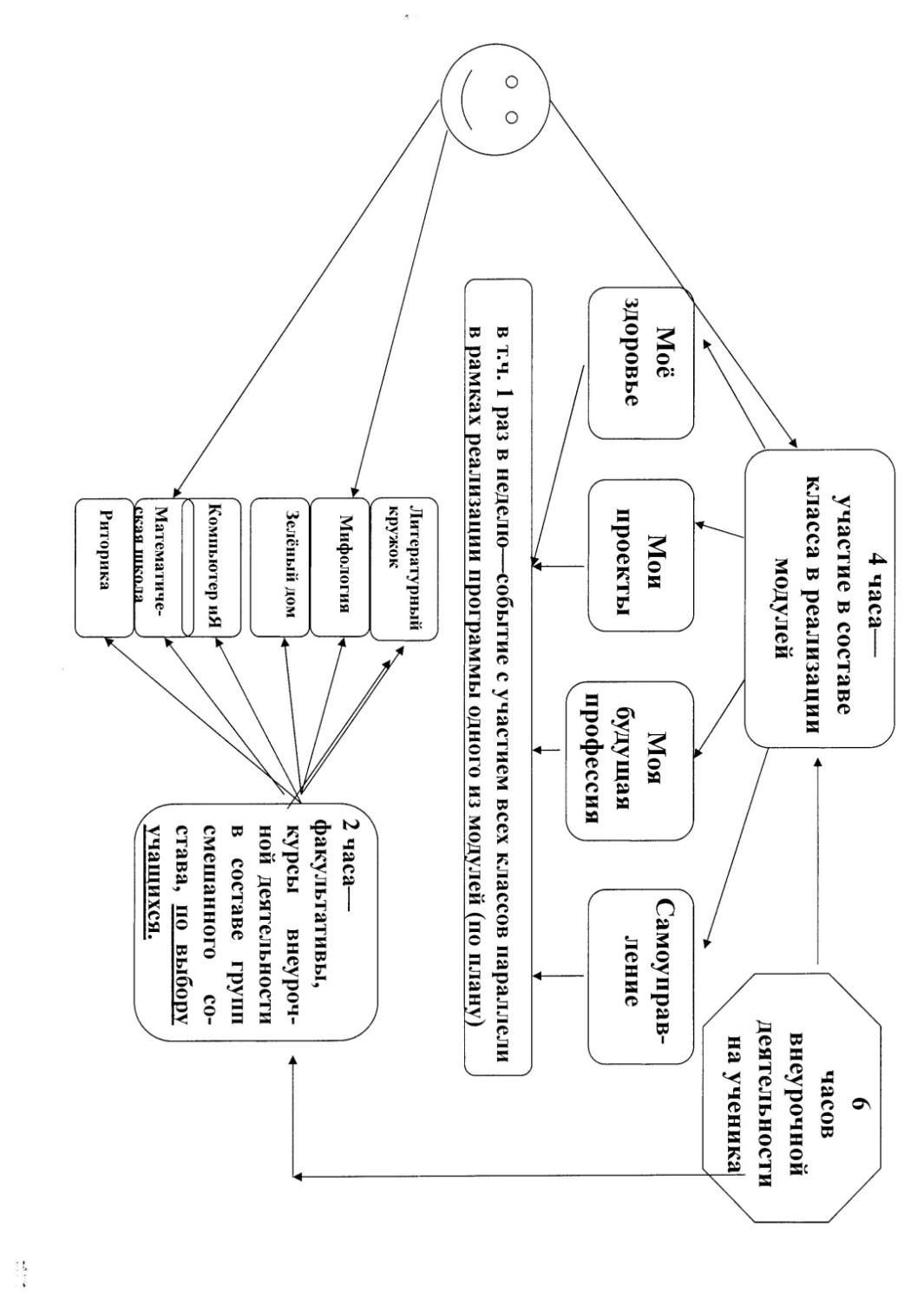 Остановлюсь подробнее на организации деятельности групп-классов. Модель внеурочной деятельности является модульной и состоит из 4-х автономных модулей, предполагая проведение еженедельных внеурочных занятий со школьниками с организацией один раз в месяц по каждому модулю совместного события или «интенсива» с участием всех классов параллели (например, слеты, школы актива, «погружения», фестивали, соревнования, встречи с интересными людьми, ярмарки профессий и т.п.). 5- классыЦиклограмма внеурочной деятельности 5-х классовВторник – Моё здоровьеСреда – Моя будущая профессияЧетверг – СамоуправлениеПятница – Мои проектыТаблица № 10  Модуль 1 «Моё здоровье» Дни проведения модуля - вторникиТаблица № 11 Модуль 2 «Моя будущая профессия» Дни проведения -  средыТаблица № 12 Модуль 3 «Самоуправление». Дни проведения - четвергиТаблица № 13 Модуль 4 «Мои проекты» Дни проведения – пятницыТворческая группа модуля 5-х классов:Классные руководители, учитель физкультуры, школьный психолог, библиотекарь. Таблица № 14. Расписание внеурочной деятельности 5-х классов. 1-я неделяТаблица № 15. Расписание внеурочной деятельности 5-х классов.2-я неделяТаблица № 16. Расписание внеурочной деятельности 5-х классов.3-я неделяТаблица № 17. Расписание внеурочной деятельности 5-х классов.4-я неделяТаблица № 18. Циклограмма внеурочной деятельности 5 «а» классаТаким образом, создана организационную модель, состоящая из 4-х модулей. Модули сформированы, исходя из интересов всех участников образовательного процесса -  школьников, родителей, педагогов. Каждый модуль состоит из 3-х (по количеству классов в параллели) относительно самостоятельных разделов, каждый из которых предполагает организацию определенного вида внеурочной деятельности и направлен на решение своих собственных педагогических задач. Количество самостоятельных разделов связано с тем, что занятия проводятся по нелинейному расписанию. Оно составлено таким образом, что классы в течение 3-х недель по очереди осваивают в рамках модуля определённый объём представленных разделов, встречаясь на совместном событии («интенсиве»). §§ 2.2.3. Система контроля, мониторинга: измерение умений, которыми будет обладать каждый ученик, учитель. Критерии показателей эффективности.Неизменным элементом любой деятельности является контроль. Мониторинг умений, анализ результатов – это объекты управления образовательным процессом. Обязательным условием разработанной модели внеурочной деятельности является ее контролируемость и наличие системы диагностики ее эффективности. Предметы диагностики1.Личность самого воспитанника, изменения, происходящие в личности школьника.2.Профессиональная позиция педагога как условие развития личности ученика, характер педагогической позиции, сформированность профессиональных ценностей.3. Уклад школьной жизни. Культура школы, как одно из важнейших условий развития личности ученика, характер взаимоотношений членов школьного коллектива.Стандарт ориентирован на становление личностных характеристик выпускника («портрет выпускника основной школы»): любящий свой край и своё Отечество, знающий русский и родной язык, уважающий свой народ, его культуру и духовные традиции; осознающий и принимающий ценности человеческой жизни, семьи, гражданского общества, многонационального российского народа, человечества;активно и заинтересованно познающий мир, осознающий ценность труда, науки и творчества;умеющий учиться, осознающий важность образования и самообразования для жизни и деятельности, способный применять полученные знания на практике; социально активный, уважающий закон и правопорядок, соизмеряющий свои поступки с нравственными ценностями, осознающий свои обязанности перед семьёй, обществом, Отечеством;уважающий других людей, умеющий вести конструктивный диалог, достигать взаимопонимания, сотрудничать для достижения общих результатов;осознанно выполняющий правила здорового и экологически целесообразного образа жизни, безопасного для человека и окружающей его среды; ориентирующийся в мире профессий, понимающий значение профессиональной деятельности для человека в интересах устойчивого развития общества и природы.Объекты контроля и анализа:·познавательная активность, интерес к учению, школе;·сформированность нравственных и эстетических чувств, эмоционально-ценностных ориентаций и отношений к учению, себе, миру;·применение правил и способов поведения в реальных жизненных ситуациях;·участие в различной социально значимой деятельности, в том числе творческого характера;·выполнение учащимися различных социальных ролей, в том числе связанных со школьной системой взаимоотношений.Портрет учителя, реализующего ФГОСАктивный субъект внедрения ФГОС в собственную практику через умение принимать на себя рад новых педагогических ролей:- режиссёр образовательного пространства, развивающей среды класса, школы, уклада школьной жизни;- эксперт-консультант по «вопросам детства», связанным со школьным образованием;- исследователь-практик, ориентированный на инновационное поведение в профессии; - руководитель творческой (проектной ) группы, социальный менеджер в рамках школы и осуществляемого ею социального партнёрства (в т.ч. с родителями)Измерение умений, которыми будет обладать каждый учитель.Умение (и стремление) развивать мотивацию учащихсячерез цели образовательной деятельности, т.е. учитель:способен формулировать цели образовательной деятельности (действий) так, что они понятны ученику с точки зрения их обоснованности конкретными качествами (свойствами, чертами) личности, а также учебными умениями и навыками;способен придавать целям «завтрашний» и индивидуальный характер, т.е. определять их в области ближайшего будущего, ЗБР (зоне ближайшего развития)способен формулировать их на понятном ученику языке как устно, так и письменно;способен раскрывать цели образовательную деятельность (ОД) в задачах, выполнение которых учеником приводит к личностно-значимому результату (достижению) сразу же или даже в процессе их выполнения.через содержание образовательной деятельности, т.е. учитель умеет:снабжать ученика ранее неизвестными ему, но необходимыми для решения актуальных учебных (образовательных) задач, сведениями, приёмами работы и т.п.организовывать деятельность, приводящие к заметному росту успеваемости;формулировать суждения, воспринимаемые как ответы на мировоззренческие и «прикладные» вопросы, которые ученик искал ранее.через результаты образовательной деятельности , т.е. учитель:способен делать результаты ОД ученика предметом объективного рассмотрения и оценки со стороны компетентных для школьника экспертов;способен реализовать принцип обратной связи во взаимодействии с учеником при оценке результатов (достижений) ОД;способен обеспечивать достижение учеником результатов межпредметного характера; через мотивы самореализации и радостных переживаний в образовательной деятельности ученика, т.е. учитель:способен формулировать цели в виде ярких, эмоционально-привлекательных ориентиров;способен предлагать ученику новые, необычные проектируемые личностные характеристики, сочетающиеся с его притязаниями;способен предлагать цели, формально не связанные с содержанием образовательного процесса, но при этом решающие задачи роста, прогресса, развития личности.через содержание образовательной деятельности, т.е. учитель:1.способен удовлетворять естественный интерес ученика в узнавании нового и непонятного;2. способен организовать игровые, творческие, эмоционально-привлекательные формы представления учебных заданий;способен создавать для ученика «ощущение потока» (Ксикзентмихали) в процессе выполнения им учебных действий и заданий.через результаты образовательной деятельности , т.е. учитель:1.способен организовать взаимодействие (общение, диалог) с учеником, в ходе которого результаты воспринимаются учеником как достижения и успехи, т.е. позитивно-личностно и эмоционально;2.способен компенсировать и удовлетворять различные группы потребностей личности ученика в ходе ОД;способен организовать условия, в которых происходит рост самооценки ученика и формирование у него позитивной «Я-концепции».При работе над организационной моделью внеурочной деятельности, рабочей группой была разработана система контроля, мониторинга: измерение умений, которыми будет обладать каждый ученик, учитель под названием «Звёздная страна». Система контроля предполагает:Текущий контроль (контроль участия во внеурочной деятельности, посещаемости курсов и событий внеурочной деятельности учащимися). Самооценка образовательной деятельности.Текущий контроль в виде накопительной системы, привлекает к активному участию в контроле каждого учащегося. Разрабатывается накопительная система оценки внеурочной деятельности (отдельно по каждому модулю):Посещение занятия – 5  белых звёзд (максимум 125 )Активная деятельность на занятии – 10 жёлтых звёзд (максимум 250 )Участие в событии, запланированном в модуле –10 синих звёзд (максимум 90)Победа (если соревновательность предусмотрена программой события) или активное участие в проведении события – 15 красных звёзд  (максимум 135 )	По итогам каждой учебной четверти, 4 раза в году, в рамках занятий внеурочной деятельности проводится Презентация «Моя карта звёздного неба», во время которой каждый ученик может показать, какие созвездия появились за данный промежуток на его карте.	Для проведения самооценки в модели внеурочной деятельности основного общего образования предусмотрено использование инструмента портфолио. Рекомендованы портфолио ученика, портфолио учителя, портфолио класса.	Портфолио ученика. Творческая группа разработчиков данной модели внеурочной деятельности работает над созданием «Портфеля гражданина Звёздной страны».	По каждому модулю модели внеурочной деятельности в Портфеле будут представлены разные творческие задания для индивидуального заполнения. Интерес к работе с портфолио можно поддержать, используя элементы игры и соревновательности.Организация цикла.Старт. Яркое событие в начале учебного года, в котором участвуют все классы параллели, с торжественным вручением Портфелей. Учащиеся выполняют творческие задания. Учёт успехов ребёнка осуществляется путём выдачи специальных жетонов организаторами модулей организационной модели внеурочной деятельности.На этапах подведения промежуточных итогов планируется проведение выставки Портфелей и Беспроигрышная лотерея, в которой получает возможность принять участие тот ученик, который представил свой Портфель на выставку.Деятельность ученика в организации цикла: выполнить творческое задание по программе модулей, оформить его в Портфеле, предъявить выполненное задание организатору модуля, получить специальный жетон, закрепив его в Портфеле на специальной странице «Карта успеха», оформить свой Портфель, принять участие в выставке Портфелей.Деятельность организаторов модулей внеурочной деятельности: распространить информацию, провести разъяснительную работу среди учеников, родителей, принять участие (или стать организаторами Старта и Финала) , проверять выполнение творческих заданий, вести учёт достижений (выдавать жетоны, помогать оформлять «Карту успеха»), помогать в организации выставки «Портфелей», подготовить призовой фонд для Беспроигрышной лотереи.Предполагается, что яркие, интересные события Старта, Презентации, Подведения итогов создадут атмосферу, в которой внеурочная деятельность станет предметом внимания, обсуждения, одобрения среди учеников, родителей, педагогов. Заключение Модель внеурочной деятельности основного общего образования, представленная в аттестационной работе, разрабатывалась с учётом психологического портрета ученика основной школы, сохраняя самостоятельность внеурочной деятельности как элемента образовательного процесса, с привлечением к планированию содержания деятельности всех участников образовательного процесса. Признаки эффективности данной модели внеурочной деятельности:Количество участников внеурочной деятельности, активность участия, настроение участников внеурочной деятельности (и учеников, и организаторов) стабильно высокое.Возможные ошибки  при реализации модели внеурочной деятельности:Формальность в разработке, выполнении и оценивании заданий. Игнорирование родительской общественности и взаимодействия с коллегами. Принуждение учащихся  к обязательному участию в событиях.Возможные риски и способы их устранения:Спад интереса к внеурочной деятельности. Предположительно возможно устранить риск, если организовать сменную наглядность положительного опыта участия учеников во внеурочной деятельности.Основные достоинства данной модели внеурочной деятельности:Внеурочная деятельность объединяет учеников, родителей, учителей. Возможность включиться на любом этапе привлечёт малоактивных детей. Деятельность в представленной модели столь разнообразна, что у каждого ученика есть шанс ярко засиять на «Карте звёздного неба», а у школы, благодаря организации внеурочной деятельности – возможность обрести «второе дыхание»  - жизнь после уроков.ЛитератураАверин В.А. Психология детей и подростков: Учеб. пособие. - 2-е изд., перераб. - СПб.: Изд-во Михайлова В.А., 1998.Баранова Ю.Ю. «Моделируем внеурочную деятельность обучающихся» - М.: Просвещение, 2013Баронене С.Г. «Эффективная коммуникация» . НИУ ВШЭ – СПб, 2013Баронене С.Г., Козлова Ю.А., «Управление проектами» . НИУ ВШЭ – СПб, 2013Григорьев Д.В. «Внеурочная деятельность школьников». Методический конструктор: пособие для учителя / Д.В.Григорьев, П.В.Степанов. – М.: Просвещение, 2011Илюшин Л.С. Методология исследования образовательной мотивации. СПб.: Изд-во РАНКазакова Е.И. «Образовательные современные технологии» НИУ ВШЭ – СПб, 2013Казакова Е.И., «Разработка и принятие управленческих решений» НИУ ВШЭ – СПб, 2013Казакова Е.И., Светенко Т.В. «Стратегический менеджмент в образовательной организации» НИУ ВШЭ – СПб, 2013Концепция духовно-нравственного развития и воспитания личности гражданина России. А.Я.Данилюк, А.М.Кондаков, В.А.Тишков, М.: Просвещение, 2009Концепция долгосрочного социально-экономического развития Российской ФедерацииФундаментальное ядро содержания общего образованияКонцепция ФГОС нового поколения РАО. Под редакцией А.Кондакова, В.Кузнецова, М.: Просвещение, 2008О внедрении ФГОС в школах страны. Сайт независимого педагогического издания "Учительская газета" http://www.ug.ru/article/589О внеурочной деятельности в рамках внедрения ФГОС. Раздел "Вопросы-ответы по праву в образовании". Сайт "Российский общеобразовательный портал".. http://school.edu.ruОб образовании в Российской Федерации [Текст] : Федеральный Закон от 29.12.2012 г. №273-ФЗ// Закон. – 2012. Об организации внеурочной деятельности при введении федерального государственного образовательного стандарта общего образования. [Текст] Письмо Министерства образования и науки Российской Федерации от 12 мая . N 03-296 Об утверждении СанПиН 2.4.2.2821-10 "Санитарно-эпидемиологические требования к условиям и организации обучения в общеобразовательных учреждениях" Постановление Главного государственного санитарного врача Российской Федерации от 29 декабря . N . Москва "Педагог (педагогическая деятельность в сфере дошкольного, начального общего, основного общего, среднего общего образования) (воспитатель, учитель)". Профессиональный стандарт  «Педагогическая энциклопедия», главный редактор И. А. Каиров и Ф. Н. Петров. – М. : , 1968Послание Президента Федеральному Собранию. Д.А. Медведев, 30 ноября 2010 года,  Москва, КремльПравила разработки и утверждения федеральных государственных образовательных стандартов. Утверждены постановлением Правительства
Российской Федерации от 24 февраля 2009 г. N 142Примерная основная образовательная программа образовательного учреждения. Основная школа / [сост. Е. С. Савинов]. — М. : Просвещение, 2011.Принципы проведения The Word Cafe Всемирного (интернационального) кафе - адаптированный перевод М.А. Пронина и Р.Афтанделяна при участии Е.Марчукhttp:|//www.theworldcafe.com Раенко Т.В. «Межпредметная неделя. Организация проекта в условииях реализации ФГОС основного общего образования. / - Волгоград: Учитель, 2014  Слободчиков В.И., Исаев Е.И. Основы психологической антропологии. Психология развития человека. – М.: Школьная пресса, 2000.Среднее количество часов в неделю внеурочной деятельности в классах основной школы,  обучающихся по ФГОС в пилотном режиме,  за счет бюджетного  и внебюджетного финансирования. Конструктор отчётов «Сведения о системе образования в РФ» http://www.kpmo.ru/kpmo/view/statisti Стратегия «Здоровье и развитие подростков России» (гармонизация Европейских и Российских подходов к теории и практике охраны и укрепления здоровья подростков) – М.: Издатель Научный центр здоровья детей РАМН, 2010.Федеральный государственный образовательный стандарт основного общего образования. Утвержден приказом Министерства образования и науки Российской Федерации от «17» декабря 2010 г. № 1897Электронный ресурс о  Федеральном государственном образовательном стандарте. http://standart.edu.ru/ Приложение 1Базисный учебный план основного общего образования Вариант № 1* Время, отводимое на внеурочную деятельность, определяется образовательным учреждением.Базисный учебный план основного общего образованияВариант № 2* Время, отводимое на внеурочную деятельность, определяется образовательным учреждением.Приложение 2Конструктор отчётов «Сведения о системе образования в РФ»http://www.kpmo.ru/kpmo/view/statisti Данные за период: 01.09.2012-30.09.2013Среднее количество часов в неделю внеурочной деятельности в классах основной школы,  обучающихся по ФГОС в пилотном режиме,  за счет бюджетного  и внебюджетного финансированияПриложение 3Приложение 4Учебный план внеурочной деятельности МОБУ «Агалатовская СОШ» на 2013-2014 учебный год5-6 классыПриложение 5 Анкета для будущих учеников 5-х классов и их родителейРебята! Уважаемые родители!Просим вас принять участие в планировании внеурочной деятельности в 5-х классахна 2014-2015 учебный год.Выберите, пожалуйста, направления тематических модулей  внеурочной деятельности, в которых вы  (ваш ребёнок) будет(е) принимать участие в составе класса (4 часа):моё здоровьемоя будущая профессиямои проекты (социальные, экологические, творческие и т.п.)мои исследованиясамоуправлениедругоеВыберите, пожалуйста факультативы, курсы внеурочной деятельности по выбору, в которых вы (ваш ребёнок) будет(е) обучаться в составе групп смешанного состава (2 часа):Литературный кружокМатематический кружокИзучение английского языкаПсихологические тренингиДругоеКакую помощь в организации событий при реализации  тематических модулей  внеурочной деятельности вы можете оказать школе?Ярмарка профессий – рассказ о профессииЯрмарка профессий – экскурсия на предприятиеСпортивные соревнованияДругоевнеурочная деятельностьдополнительное образованиеосновная организационная «единица» — («модуль») внеурочной деятельности — класс или группа одноклассников«единица» дополнительного образования детей — творческий коллектив, состоящий из детей и подростков разных классов и возрастов;внеурочную деятельность осуществляют классные руководители, педагоги-организаторы, педагоги-предметники, школьный психологзанятия в творческих объединениях ведут педагоги дополнительного образования, имеющие, как правило, базовую непедагогическую профессию (эколог, музыкант, спортсмен и т.п.) и получившие в дальнейшем квалификацию, позволяющую работать с детьми;научно-методической основой деятельности организаторов внеурочной деятельности является основная образовательная программанаучно-методической основой деятельности педагогов дополнительного образования является программа дополнительного образованияВнеурочная деятельность развивает ученический коллективДополнительное образование индивидуальноПрограмма внеурочной деятельности предоставляет возможность выбора форм и видов деятельности Программа дополнительного образования предоставляет возможность выбора форм и видов деятельностиОбщение без оценок, возможность пробовать себя в разных социальных роляхВозможность ситуации успехаКоличество часов в неделюКоличество часов в неделюКоличество часов в неделюКоличество часов в неделюКоличество часов в неделюКоличество часов в неделюV клVI клVIIклVIIIклIXклВсегоЧасть, формируемая участниками образовательного процесса3,5445521,5Количество часов в неделюКоличество часов в неделюКоличество часов в неделюКоличество часов в неделюКоличество часов в неделюКоличество часов в неделюV клVI клVIIклVIIIклIXклВсегоЧасть, формируемая участниками образовательного процесса1,5223311,5Внеурочная деятельность (кружки, секции, проектная деятельность и др.)*Матрица SWOTStrengths\Сильные стороныWeaknesses\Слабые стороныWeaknesses\Слабые стороныВнутренняя среда-наличие квалифицированного кадрового, административного и педагогического ресурса;- наличие система дополнительного образования ОУ;- территориальное расположение ОУ;- наличие оснащённой МТБ;-наличие у ОУ статуса Федеральной стажировочной площадки   -наличие квалифицированного кадрового, административного и педагогического ресурса;- наличие система дополнительного образования ОУ;- территориальное расположение ОУ;- наличие оснащённой МТБ;-наличие у ОУ статуса Федеральной стажировочной площадки   - совмещение должности педагога-психолога и педагога-организатора;- мотивационная неготовность педагогов квнеурочной деятельности;- отсутствие у части педагогов курсов повышения квалификации по ФГОС;- малое количество ставок педагогов дополнительного образования в штатномрасписании;- текучесть педагогических кадров- совмещение должности педагога-психолога и педагога-организатора;- мотивационная неготовность педагогов квнеурочной деятельности;- отсутствие у части педагогов курсов повышения квалификации по ФГОС;- малое количество ставок педагогов дополнительного образования в штатномрасписании;- текучесть педагогических кадровOpportunities\ВозможностиOpportunities\ВозможностиThreats/УгрозыThreats/УгрозыВнешняя среда - наличие интереса совместной деятельности со стороны учреждений ДО, культуры и спорта;поддержка со стороны Ленинградского Областного Института Развития Образования;методическая помощь со стороны районного методического центра;- Финансирование внеурочной деятельности;- система обмена положительным опытом сдругими ОУ. - наличие интереса совместной деятельности со стороны учреждений ДО, культуры и спорта;поддержка со стороны Ленинградского Областного Института Развития Образования;методическая помощь со стороны районного методического центра;- Финансирование внеурочной деятельности;- система обмена положительным опытом сдругими ОУ. - недостаточная информированностьродителей о месте внеурочной деятельности в изучении основной образовательной программы;нормативно-правовая база, регламентирующая внеурочную деятельность;необходимость  формирования внеурочной деятельности на усмотрение ОУ;- конкуренция со стороны  учреждений ДО, культуры и спорта.- недостаточная информированностьродителей о месте внеурочной деятельности в изучении основной образовательной программы;нормативно-правовая база, регламентирующая внеурочную деятельность;необходимость  формирования внеурочной деятельности на усмотрение ОУ;- конкуренция со стороны  учреждений ДО, культуры и спорта.Рабочая группаФункцииАдминистративно-координационнаяКоординация  деятельности всех участников образовательного процесса, которые участвуют в процессе внедрения ФГОС ООО, обеспечение своевременной отчетности о результатах апробации, формулировка выводов об эффективности проделанной работы,  коррекция, создание условий для организации внеурочной деятельности, мониторинг результатов апробации, разработка рекомендаций на основании результатов апробации.Консультативно-методическаяПредоставление  содержательных материалов, изучение документов ФГОС ООО, проведение семинаров и совещаний с участниками внедрения ФГОС ООО, распространение опыта участников на региональном и федеральном уровне, оказание консультативной и методической помощи учителям, внедряющим ФГОС ООО.Классные руководители, учителя-предметникиИзучение документов ФГО СОО, применение новых технологий в учебной и внеурочной  деятельности, обеспечение результатов, планируемых ФГОС ООО, взаимодействие с родителями (законными представителями)Классные руководители, учителя-предметники, педагоги дополнительного образования.Организация внеурочной деятельности по направлениям:ПроектноеСпортивно-оздоровительноеПофориентационноеСоциальное2014-2015 учебный год2015-2016 учебный год2016-2017 учебный год2017-2018 учебный год2019-2020 учебный год5-е классы5- е классы5- е классы5- е классы5- е классы6-е классы6-е классы6-е классы6-е классы7-е классы7-е классы7-е классы8-е классы8-е классы9-е классыРеализуемые программы ВД, руководители ВД Неделимесяца1-я неделя месяца2-я неделя месяца3-я неделя месяца4-я неделя месяца№1. «Спорт»Учитель физкультуры №1. «Спорт»Учитель физкультуры Спортивное событие для параллели 5-х классов5 «а» класс5 «г» класс5 «б» класс№2.«Здоровый образ жизни»Классный руководитель№2.«Здоровый образ жизни»Классный руководительСпортивное событие для параллели 5-х классов5 «б» класс5 «а» класс5 «г» класс№3«Тренинги»Школьный психолог№3«Тренинги»Школьный психологСпортивное событие для параллели 5-х классов5 «г» класс5 «б» класс5 «а» классРеализуемые программы ВДНеделимесяца1-я неделя месяца2-я неделя месяца3-я неделя месяца4-я неделя месяца№1. «Профориентация»Школьный психолог№1. «Профориентация»Школьный психолог5 «а» классСобытие для параллели 5-х классовВстреча с представителями профессий5 «г» класс5 «б» класс№2.«Профессии будущего» библиотекарь№2.«Профессии будущего» библиотекарь5 «б» классСобытие для параллели 5-х классовВстреча с представителями профессий5 «а» класс5 «г» класс№3«Ярмарка профессий»Школьный психолог№3«Ярмарка профессий»Школьный психолог5 «г» классСобытие для параллели 5-х классовВстреча с представителями профессий5 «б» класс5 «а» классРеализуемые программы ВДНеделимесяца1-я неделя месяца2-я неделя месяца3-я неделя месяца4-я неделя месяца№1. «Парламентский час»Депутат Парламента Старшеклассников Всеволожского района№1. «Парламентский час»Депутат Парламента Старшеклассников Всеволожского района5 «а» класс5 «г» классСобытие для параллели 5-х классов. Ученическая конференция 5-х классов, школа актива и др. 5 «б» класс№2.«Классное собрание»Классный руководитель№2.«Классное собрание»Классный руководитель5 «б» класс5 «а» классСобытие для параллели 5-х классов. Ученическая конференция 5-х классов, школа актива и др. 5 «г» класс№3«Детское общественное движение»Педагог-организатор№3«Детское общественное движение»Педагог-организатор5 «г» класс5 «б» классСобытие для параллели 5-х классов. Ученическая конференция 5-х классов, школа актива и др. 5 «а» классРеализуемые программы ВДНеделимесяца1-я неделя месяца2-я неделя месяца3-я неделя месяца4-я неделя месяца№1. «Проектная деятельность»Классный руководитель№1. «Проектная деятельность»Классный руководитель5 «а» класс5 «г» класс5 «б» классСобытие для параллели 5-х классовОткрытое заседание Школьного научного общества, фестиваль, экологическая акция№2.«Социальные проекты» Классный руководитель№2.«Социальные проекты» Классный руководитель5 «б» класс5 «а» класс5 «г» классСобытие для параллели 5-х классовОткрытое заседание Школьного научного общества, фестиваль, экологическая акция№3«Творческие проекты»Классный руководитель№3«Творческие проекты»Классный руководитель5 «г» класс5 «б» класс5 «а» классСобытие для параллели 5-х классовОткрытое заседание Школьного научного общества, фестиваль, экологическая акцияКлассДни неделивторниксредачетвергпятница5 а5 аСпортивное событие на параллель«Профориентация»«Парламентский час»«Проектная деятельность»5 б5 бСпортивное событие на параллель«Профессии будущего»«Классное собрание»«Социальные проекты»Спортивное событие на параллель«Ярмарка профессий»«Детское общественное объединение»Творческие проектыКлассДни неделивторниксредачетвергПятница5 а5 а «Спорт»Событие для параллели 5-х классовВстреча с представителями профессий «Классное собрание»«Социальные проекты»5 б5 б «Здоровый образ жизни»Событие для параллели 5-х классовВстреча с представителями профессий «Детское общественное объединение»«Творческие проекты»«Тренинги»Событие для параллели 5-х классовВстреча с представителями профессий «Парламентский час»«Проектная деятельность»КлассДни неделивторниксредачетвергПятница5 а5 а «Здоровый образ жизни»Профессии будущегоСобытие для параллели 5-х классов«Творческие проекты»5 б5 б«Тренинги»«Ярмарка профессий»Событие для параллели 5-х классов«Проектная деятельность»«Спорт»«Профориентация»Событие для параллели 5-х классов«Социальные проекты»КлассДни неделивторниксредачетвергПятница5 а5 аТренинги «Ярмарка профессий»«Детское общественное объединение»Событие для параллели 5-х классовОткрытое заседание Школьного научного обществаПродолжение таблицыПродолжение таблицыПродолжение таблицыПродолжение таблицыПродолжение таблицыСобытие для параллели 5-х классовОткрытое заседание Школьного научного общества5 б5 б«Здоровый образ жизни»«Профориентация»«Парламентский час»Событие для параллели 5-х классовОткрытое заседание Школьного научного обществаСпорт Профессии будущего«Классное собрание»Событие для параллели 5-х классовОткрытое заседание Школьного научного общества1 неделя2 неделя3 неделя4 неделявторникСпортивное событие на параллель«Спорт»Здоровый образ жизниТренингисредаПрофориентацияСобытие по профориенации для параллели 5-х классовПрофессии будущего«Ярмарка профессий»четверг«Парламентский час»«Классное собрание»Событие для параллели 5-х классов«Детское общественное объединение»пятницаПроектная деятельностьСоциальные проектыТворческие проектыСобытие для параллели 5-х классовПредметные областиУчебные пред-метыКлассыКоличество часов в неделюКоличество часов в неделюКоличество часов в неделюКоличество часов в неделюКоличество часов в неделюКоличество часов в неделюПредметные областиУчебные пред-метыКлассыVVIVIIVIIIIXВсегоОбязательная частьФилологияРусский язык5643321ФилологияЛитература3322313ФилологияИностранный язык3333315Математика и информатикаМатематика5510Математика и информатикаАлгебра3339Математика и информатикаГеометрия2226Математика и информатикаИнформатика1113Общественно-научные предметыИстория2222311Общественно-научные предметыОбществознание111115Общественно-научные предметыГеография112228Основы духовно-нравственной культуры народов РоссииОсновы духовно- нравственной культуры народов России1/00,5Естественно-научные предметыФизика2226Естественно-научные предметыХимия224Естественно-научные предметыБиология112228ИскусствоМузыка1113ИскусствоИзобразительное искусство11114ТехнологияТехнология22116Физическая культура и основы безопасности жизнедеятельностиОсновы безопасности жизнедеятельности1113Физическая культура и основы безопасности жизнедеятельностиФизическая культура3333315ИтогоИтого28,529313131150,5Продолжение таблицыПродолжение таблицыПродолжение таблицыПродолжение таблицыПродолжение таблицыПродолжение таблицыПродолжение таблицыПродолжение таблицыЧасть, формируемая участниками образовательного процессаЧасть, формируемая участниками образовательного процесса3,5445521,5Максимально допустимая недельная нагрузкаМаксимально допустимая недельная нагрузка3233353636172Внеурочная деятельность (кружки, секции, проектная деятельность и др.)*Внеурочная деятельность (кружки, секции, проектная деятельность и др.)*Предметные областиУчебные пред-метыКлассыКоличество часов в неделюКоличество часов в неделюКоличество часов в неделюКоличество часов в неделюКоличество часов в неделюКоличество часов в неделюПредметные областиУчебные пред-метыКлассыVVIVIIVIIIIXВсегоОбязательная частьФилологияРусский язык5643321ФилологияЛитература3322313ФилологияИностранный язык3333315ФилологияВторой иностранный язык2222210Математика и информатикаМатематика5510Математика и информатикаАлгебра3339Математика и информатикаГеометрия2226Математика и информатикаИнформатика1113Общественно-научные предметыИстория2222311Общественно-научные предметыОбществознание111115Общественно-научные предметыГеография112228Основы духовно-нравственной культуры народов РоссииОсновы духовно-нравственной культуры народов России1/00,5Естественно-научные предметыФизика2226Естественно-научные предметыХимия224Естественно-научные предметыПродолжение таблицыПродолжение таблицыПродолжение таблицыПродолжение таблицыПродолжение таблицыПродолжение таблицыПродолжение таблицыЕстественно-научные предметыБиология112228ИскусствоМузыка1113ИскусствоИзобразительное искусство11114ТехнологияТехнология22116Физическая культура и основы безопасности жизнедеятельностиОсновы безопасности жизнедеятельности1113Физическая культура и основы безопасности жизнедеятельностиФизическая культура3333315ИтогоИтого30,531333333160,5Часть, формируемая участниками образовательного процессаЧасть, формируемая участниками образовательного процесса1,5223311,5Максимально допустимая недельная нагрузкаМаксимально допустимая недельная нагрузка3233353636172Внеурочная деятельность (кружки, секции, проектная деятельность и др.)*Внеурочная деятельность (кружки, секции, проектная деятельность и др.)*Наименование региона РФКол-во часов ВД ООО за счёт бюджетного финансирования01.09.12-30.09.12Кол-во часов ВД ООО за счёт бюджетного финансирования01.09.13-30.09.13Кол-во часов ВД ООО за счёт внебюджетного финансирования01.09.12-30.09.12Кол-во часов ВД ООО за счёт внебюджетного финансирования01.09.13-30.09.13Амурская область4,962 ч.4,897 ч.0,811 ч.0,452 ч.Архангельская область8,414 ч.5,406 ч.0,545 ч.0,284 ч.Астраханская область6,571 ч.6,26 ч.0,786 ч.0,163 ч.Белгородская область8,652 ч.7,404 ч.0 ч.0 ч.Брянская область0,308 ч.0 ч.0,231 ч.0 ч.Владимирская область0 ч.0 ч.0 ч.0 ч.Волгоградская область6,645 ч.4,953 ч.0,218 ч.0,266 ч.Вологодская область6,75 ч.5,023 ч.0,5 ч.0,273 ч.Воронежская область8,848 ч.7,346 ч.1,159 ч.0,198 ч.Еврейская автономная область0 ч.0 ч.0 ч.0 ч.Забайкальский край5,736 ч.4,762 ч.1,033 ч.0,703 ч.Ивановская область0 ч.5,494 ч.0 ч.0,333 ч.Иркутская область 4,06 ч.4,625 ч.0,646 ч.0,381 ч.Кабардино-Балкарская Республика6,934 ч.6,187 ч.0,316 ч.0,415 ч.Калининградская область8,583 ч.6,4 ч.0,333 ч.0,706 ч.Калужская область7,057 ч.6,05 ч.0,5 ч.0,09 ч.Камчатский край8 ч.2,8 ч.0 ч.0,2 ч.Карачаево-Черкесская Республика2,981 ч.2,436 ч.0,385 ч.0,179 ч.Продолжение таблицыПродолжение таблицыПродолжение таблицыПродолжение таблицыПродолжение таблицыКемеровская область10 ч.9,789 ч.0 ч.0,211 ч.Кировская область0 ч.0 ч.0 ч.0 ч.Костромская область6,298 ч.6,281 ч.0,955 ч.0,406 ч.Краснодарский край10 ч.10 ч.0 ч.0,009 ч.Красноярский край6,754 ч.4,817 ч.0,39 ч.0,282 ч.Курганская область1 ч.4,36 ч.0,182 ч.1,24 ч.Курская область   3,429 ч.6,162 ч.0 ч.0,075 ч.Ленинградская область5,444 ч.6,655 ч.0,599 ч.0,355 ч.Бокситогорский муниципальный район6,5 ч.9,125 ч.0 ч.0 ч.Волосовский муниципальный район9,25 ч.10 ч.0 ч.0 ч.Волховский муниципальный район8,04 ч.7,644 ч.0 ч.0,62 ч.Всеволожский муниципальный район4 ч.4,917 ч.1,4 ч.1,083 ч.Выборгский муниципальный район6,25 ч.6,095 ч.0 ч.0,095 ч.Гатчинский муниципальный район3,469 ч.5,643 ч.0,844 ч.0,762 ч.Кингисеппский муниципальный район4,8 ч.8,382 ч.0,4 ч.0,176 ч.Киришский муниципальный район4,5 ч.5,125 ч.0 ч.0 ч.Кировский муниципальный район6,75 ч.9,5 ч.0,5 ч.0 ч.Лодейнопольский муниципальный район6,667 ч.7,6 ч.1 ч.0 ч.Ломоносовский муниципальный район8,5 ч.7,167 ч.0 ч.0,333 ч.Лужский муниципальный район5,857 ч.8,655 ч.1,571 ч.0,455 ч.Подпорожский муниципальный район3,34 ч.5,525 ч.1,08 ч.0,625 ч.Приозерский муниципальный район4,167 ч.6,875 ч.0 ч.0,75 ч.Сланцевский муниципальный район7 ч.8 ч.0 ч.0 ч.Сосновоборский городской округ5,3 ч.6,944 ч.0 ч.0 ч.Тихвинский муниципальный район7,417 ч.8,357 ч.0 ч.0 ч.Тосненский муниципальный район7,2 ч.4,1 ч.1,4 ч.0,45 ч.Продолжение таблицыПродолжение таблицыПродолжение таблицыПродолжение таблицыПродолжение таблицыФедеральные образовательные учреждения и образовательные учреждения субъекта РФЛипецкая область0 ч.4,616 ч.0 ч.0,294 ч.Магаданская область0 ч.1,5 ч.0 ч.0 ч.Москва8,243 ч.4,985 ч.0,861 ч.0,447 ч.Московская область5 ч.5,231 ч.0,455 ч.0,027 ч.Мурманская область0 ч.0 ч.0 ч.0 ч.Ненецкий автономный округ0 ч.0 ч.0 ч.0 ч.Нижегородская область0 ч.0 ч.0 ч.0 ч.Новгородская область3,959 ч.3,583 ч.0,198 ч.0,175 ч.Новосибирская область6,673 ч.5,798 ч.1,452 ч.0,682 ч.Омская область7,859 ч.8,188 ч.0,259 ч.0,117 ч.Оренбургская область7,009 ч.3,878 ч.0,2 ч.0,239 ч.Орловская область0 ч.5,829 ч.0 ч.0 ч.Пензенская область5,482 ч.4,963 ч.0 ч.0,065 ч.Пермский край4,131 ч.3,659 ч.0,643 ч.0,245 ч.Приморский край1,9 ч.0 ч.0,2 ч.0 ч.Псковская область0 ч.2 ч.0 ч.0 ч.Республика Адыгея5,824 ч.4,657 ч.0 ч.0,154 ч.Республика Алтай0 ч.0 ч.0 ч.0 ч.Республика Башкортостан2,857 ч.3,104 ч.0,246 ч.0,153 ч.Республика Бурятия5,056 ч.5,188 ч.3,611 ч.1,219 ч.Республика Дагестан1,569 ч.0,589 ч.1,518 ч.0,178 ч.Республика Ингушетия3,368 ч.0,514 ч.0,316 ч.0,029 ч.Республика Калмыкия1,429 ч.4,75 ч.0 ч.0 ч.Республика Карелия7,333 ч.4,365 ч.0,717 ч.0,803 ч.Республика Коми5,286 ч.4,882 ч.0 ч.0,442 ч.Республика Марий Эл8 ч.5,344 ч.1,231 ч.0,553 ч.Республика Мордовия6,5 ч.3,214 ч.0 ч.0,071 ч.Республика Саха (Якутия)6,172 ч.7,106 ч.0,103 ч.0,034 ч.Республика Северная Осетия-Алания6,44 ч.5,071 ч.0,19 ч.0,429 ч.Республика Татарстан1,807 ч.2,536 ч.0,404 ч.0,304 ч.Республика Тыва  9,091 ч.9,114 ч.0 ч.0 ч.Продолжение таблицыПродолжение таблицыПродолжение таблицыПродолжение таблицыПродолжение таблицыРеспублика Хакасия5,54 ч.6,874 ч.0 ч.0,02 ч.Ростовская область7,375 ч.6,192 ч.0,321 ч.0,053 ч.Рязанская область5 ч.5 ч.0 ч.0 ч.Самарская область6,012 ч.5,233 ч.0,659 ч.0,046 ч.Санкт-Петербург0 ч.6,634 ч.0 ч.0 ч.Саратовская область5,274 ч.3,371 ч.0,397 ч.0,139 ч.Сахалинская область0 ч.3,6 ч.0 ч.0 ч.Свердловская область6,595 ч.5,449 ч.0,541 ч.0,616 ч.Смоленская область 0,636 ч.0,173 ч.0 ч.0,008 ч.Ставропольский край0,967 ч.2,733 ч.0,8 ч.0,414 ч.Тамбовская область6,25 ч.9 ч.1,5 ч.0,9 ч.Тверская область5,949 ч.4,729 ч.0,782 ч.0,263 ч.Томская область3,2 ч.5,028 ч.0 ч.0 ч.Тульская область 9,167 ч.5,658 ч.0,5 ч.0,2 ч.Тюменская область5,391 ч.6,848 ч.2,969 ч.2,278 ч.Удмуртская Республика10,981 ч.5,159 ч.1,846 ч.0,72 ч.Ульяновская область10,221 ч.3,721 ч.0,279 ч.0,268 ч.Хабаровский край5,556 ч.5,385 ч.0 ч.0 ч.Ханты-Мансийский автономный округ – Югра10,817 ч.8,253 ч.0,762 ч.0,163 ч.Челябинская область5,735 ч.6,165 ч.0,386 ч.0,303 ч.Чеченская Республика0,943 ч.1,479 ч.0,321 ч.0,06 ч.Чувашская Республика0 ч.4,167 ч.0 ч.0,417 ч.Чукотский автономный округ10 ч.5,833 ч.0 ч.0 ч.Ямало-Ненецкий автономный округ5,645 ч.7,211 ч.0,806 ч.0,105 ч.Ярославская область5 ч.5,299 ч.0 ч.0 ч.Информация о потребности в группах продленного дня (ГПД) и организации внеурочной деятельности ФГОСИнформация о потребности в группах продленного дня (ГПД) и организации внеурочной деятельности ФГОСИнформация о потребности в группах продленного дня (ГПД) и организации внеурочной деятельности ФГОСИнформация о потребности в группах продленного дня (ГПД) и организации внеурочной деятельности ФГОСИнформация о потребности в группах продленного дня (ГПД) и организации внеурочной деятельности ФГОСИнформация о потребности в группах продленного дня (ГПД) и организации внеурочной деятельности ФГОСИнформация о потребности в группах продленного дня (ГПД) и организации внеурочной деятельности ФГОСИнформация о потребности в группах продленного дня (ГПД) и организации внеурочной деятельности ФГОСИнформация о потребности в группах продленного дня (ГПД) и организации внеурочной деятельности ФГОСИнформация о потребности в группах продленного дня (ГПД) и организации внеурочной деятельности ФГОСИнформация о потребности в группах продленного дня (ГПД) и организации внеурочной деятельности ФГОСна 2013/2014 учебный год (по состоянию на 10 сентября 2013 года)на 2013/2014 учебный год (по состоянию на 10 сентября 2013 года)на 2013/2014 учебный год (по состоянию на 10 сентября 2013 года)на 2013/2014 учебный год (по состоянию на 10 сентября 2013 года)на 2013/2014 учебный год (по состоянию на 10 сентября 2013 года)на 2013/2014 учебный год (по состоянию на 10 сентября 2013 года)на 2013/2014 учебный год (по состоянию на 10 сентября 2013 года)на 2013/2014 учебный год (по состоянию на 10 сентября 2013 года)на 2013/2014 учебный год (по состоянию на 10 сентября 2013 года)на 2013/2014 учебный год (по состоянию на 10 сентября 2013 года)на 2013/2014 учебный год (по состоянию на 10 сентября 2013 года)№ п/пНаименование учреждения      (общеобразовательной школы)Число учащихся в школе всегоКоличество классов-комплектов в школе всегоПотребность в ГПД (количество ставок)Организация внеурочной деятельности ФГОСОрганизация внеурочной деятельности ФГОСОрганизация внеурочной деятельности ФГОСОрганизация внеурочной деятельности ФГОСОрганизация внеурочной деятельности ФГОСОрганизация внеурочной деятельности ФГОСОрганизация внеурочной деятельности ФГОСОрганизация внеурочной деятельности ФГОС№ п/пНаименование учреждения      (общеобразовательной школы)Число учащихся в школе всегоКоличество классов-комплектов в школе всегоПотребность в ГПД (количество ставок)Количество классов Количество часов        (по норме)Используемые часы для реализации ФГОС (Количество часов)Используемые часы для реализации ФГОС (Количество часов)Используемые часы для реализации ФГОС (Количество часов)Используемые часы для реализации ФГОС (Количество часов)Используемые часы для реализации ФГОС (Количество часов)Нереализуемые часы№ п/пНаименование учреждения      (общеобразовательной школы)Число учащихся в школе всегоКоличество классов-комплектов в школе всегоПотребность в ГПД (количество ставок)Количество классов Количество часов        (по норме)Учреждения доп.образования Учреждения доп.образования Классный руководитель школыПедагог доп.образования школы Педагог доп.образования школы Нереализуемые часы№ п/пНаименование учреждения      (общеобразовательной школы)Число учащихся в школе всегоКоличество классов-комплектов в школе всегоПотребность в ГПД (количество ставок)Количество классов Количество часов        (по норме)Наименование учрежденияКоличество часовКлассный руководитель школыпо штатным нормативамдополнительный штат                     (при условии отсутствия вакансий)Нереализуемые часы1МОУ «Агалатовская СОШ»   в т.ч.762382,021198,0ДДЮТ, ВДЮСШ, Норус, ЦИТ84,021,021,060,012,0 с 1 класса по 4 класс15150,060,015,015,0с  5 класса по 6 класс648,024,06,06,0ИТОГОИТОГО762382,021198,084,021,021,060,012,0Учебные предметыКоличество часов по классам(количество часов/количество групп)Количество часов по классам(количество часов/количество групп)Количество часов по классам(количество часов/количество групп)Количество часов по классам(количество часов/количество групп)Количество часов по классам(количество часов/количество групп)Количество часов по классам(количество часов/количество групп)Учебные предметы5а5 б6 а6 п6 зГруппа-классГруппа-классГруппа-классГруппа-классГруппа-классГруппа-классГруппа-классМир деятельности111111Экскурсионная программа111111Мифология1Концертно-сценическая практика1Моё здоровье (ЗОЖ)11Театр в школе1Итого323333Группа сменного состава (учащиеся 5-х классов, учащиеся 6-х классов)Группа сменного состава (учащиеся 5-х классов, учащиеся 6-х классов)Группа сменного состава (учащиеся 5-х классов, учащиеся 6-х классов)Группа сменного состава (учащиеся 5-х классов, учащиеся 6-х классов)Группа сменного состава (учащиеся 5-х классов, учащиеся 6-х классов)Группа сменного состава (учащиеся 5-х классов, учащиеся 6-х классов)Группа сменного состава (учащиеся 5-х классов, учащиеся 6-х классов)Танцы3/13/13/13/13/13/1Моё здоровье (спортивно-оздоровительное)2/12/12/12/12/12/1Проектная деятельность «Зелёныйдом»1/11/11/11/11/11/1Умелец1/11/11/11/11/11/1Итого7/17/17/17/17/17/1Группа сменного состава (учащиеся 5-6-х классов)Группа сменного состава (учащиеся 5-6-х классов)Группа сменного состава (учащиеся 5-6-х классов)Группа сменного состава (учащиеся 5-6-х классов)Группа сменного состава (учащиеся 5-6-х классов)Группа сменного состава (учащиеся 5-6-х классов)Группа сменного состава (учащиеся 5-6-х классов)ИЗО «В мире цвета и образа»1/11/11/11/11/11/1КомпьютериЯ1/11/11/11/11/11/1Итого2/12/12/12/12/12/1